СДРУЖЕНИЕ „ДОБРУДЖАНСКО АГРАРНО И БИЗНЕС УЧИЛИЩЕ“ /ДАБУ/ИНФОРМАЦИОННА КАМПАНИЯ:ОСП за устойчив растеж: Мисията възможнаОптимизиране на екологичната устойчивост и икономическата жизнеспособност на селското стопанство чрез прилагането на ОСП в българо-румънския трансграничен регион Договор № AGRI-2016-0198ЗАЯВКА ЗА УЧАСТИЕ/САМО ЗА ИЗЛОЖИТЕЛИ/Моля,всички желаещи да участват в Изложението за БИО ПРОДУКТИ И БИО ХРАНИ, организирано от Сдружение ДАБУ, в рамките на проект: “ОСП за устойчив растеж: Мисията възможна”, да попълнят следните данни.Продукти, които не са попълнени тук не могат да бъдат предлагани на пазара, без да е подадена допълнителна информация за тях и съответно одобрени от организаторите.Документи към кандидатурата:регистрация, като земеделски производител;ЕИК от Търговския регистър, ЕИК по БУЛСТАТ за регистрираните в него субекти, друг официален документ за учредяването и съществуването на други юридически  лица;Сертификати за биологично производство /ако има такива/;ИНФОРМАЦИЯ ЗА ПРОИЗВОДИТЕЛЯИНФОРМАЦИЯ ЗА ПРОДУКТИТЕ, КОИТО ЖЕЛАЕТЕ ДА ИЗЛОЖИТЕЗА ВРЪЗКА С ЕКИПА НА ПРОЕКТА:СДРУЖЕНИЕ „ДОБРУДЖАНСКО АГРАРНО И БИЗНЕС УЧИЛИЩЕ“ /ДАБУ/гр. Добрич, пощ. код 9300ул. „България“, № 3тел.: +359 58 655 626, факс: + 359 58 605 760 е-mail: agroinfo.project@gmail.com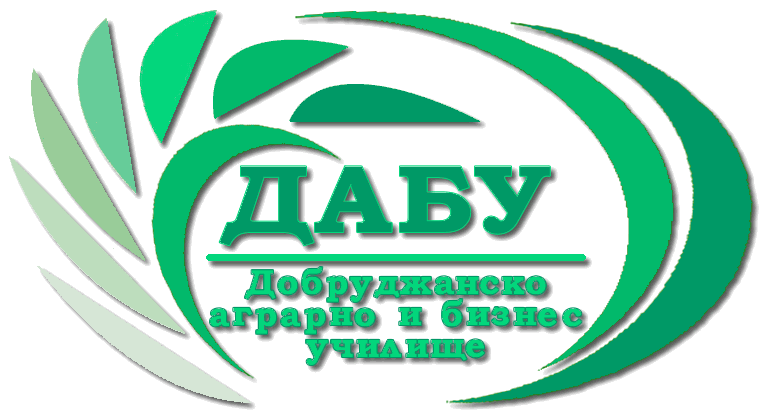 Интернет страница на кампанията: http://agroinfo.dabu-edu.org/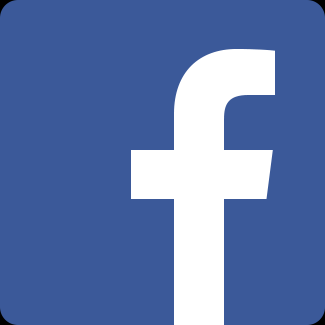 Намерете ни и във Facebook /ОСП за устойчив растежТози проект е финансиран с подкрепата на Европейската комисия. Тази комуникация отразява единствено мнението на автора и Европейската комисия не отговаря за съдържанието на информацията. Име, Презиме, ФамилияНаименование на стопанството, фирма, маркаАдрес за кореспонденцияЗемлище, където се намира стопанствотоТелефон за връзкаe-mail:Уебсайт/ Facebook страница№ПродуктОписание